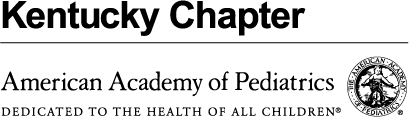 Teen Round Table DiscussionExploring Teen Digital Landscapes and School SafetyAn Initiative sponsored by the Kentucky American Academy of PediatricsAgendaWELCOME AND INTRODUCTION (7-8 MIN.)OPENING THE ROUND TABLE DISCUSSION & INTRODUCTIONSPANEL DISCUSSION (45 MIN.)The panel discussion includes 4-5 teens. The teenage panelists represent a spectrum of ages, backgrounds, and schools. The teens will sit at one table along with the Pediatrician moderator.PROCESS: Moderators describe the format for the panel discussion—a back-and-forth between teens and moderator. The discussion will take the form of “rounds”: The moderators will throw out an issue, briefly frame it and then present the panelists with a question that goes to the heart of the issue. Teen panelists will be invited to react and discuss. There will be four rounds, each lasting 10-12 minutes.Round One: General Use of Social Media  Round Two: Negative Aspects of Social Media Usage Into Cyberbullying.Round Three: Cyberbullying SolutionsRound Four: Ways Students Can Intervene and Assist Cyberbullying VictimsIV.    DISCUSSION AND CLOSING REFLECTIONS (10 MIN.)